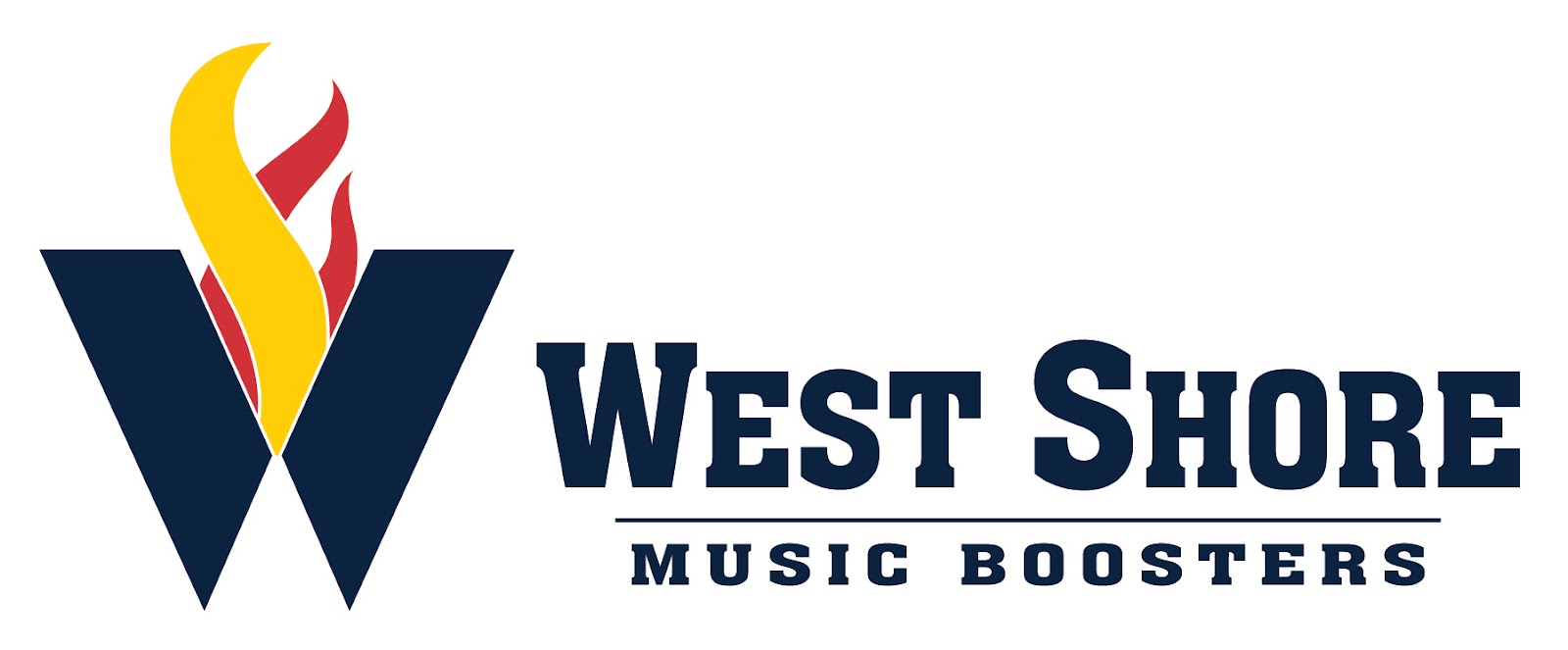 General Booster MeetingNovember 3, 2022Executive Members Present: Sandee Broersma, Jenn Dillman, Sheldon Rosenberger, Ben Rupp, Hope Rupp, Susan Sengoz, April StevensGeneral Members Present: Rebecca Derstine, Heather Fleisher, Melanie Gouldy, Mrs. Gouldy, Debbie Haar, Norman Harig, Diana Hoffman, Cindy Kovacevic, Susan McCurdy, Christy Musselman, Kristy Rosenberger, Deb Smith, Nancy StoutThe minutes of the October General Booster meeting were reviewed.	A motion to approve the minutes was made by Christy Musselman and seconded by April Stevens. The minutes were approved by general consent.The budget was reviewed and approved.Fundraising Updates:October Calendar Sponsors: 16 participated; 4 calendars completely filled. Total brought in - $3973.80; Booster profit is $1986.90 Freckled Moose/Butter Braids: 14 participated; Total brought in: $552; Booster profit: $276.45Poinsettias: Mr. Topping (CC) and Mrs. Shepski (RL) are heading this up; students earn $2 per plant. Pick-up will be at each high school Holiday concertUPCOMING: Marianna’s Subs and Pizza and Physical GIft Cards; possibly Hershey FarmsWinter Concerts: Candy Grams being sold at high school and middle school concertsIndoor Percussion & Guard: Season begins December 1st; most rehearsals at Cedar Cliff; $400 registration; competing in New Jersey instead of Richmond; student interest meeting after the Marching Band banquet on Nov. 13.DisneyNext payment is 11/4; No total cost will be given until FebruaryHome Show #2 ReviewUS Bands had positive comments; concessions and grams did well; a few parking issues; Marching BandTrunk R Treat Recap - Kids and Directors LOVED IT!Nationals - Saturday, Nov. 5; tickets available from the boosters; leaving @ 11:00 am, returning around 3:00 am.Banquet - Sunday, Nov. 13 @ LCBC West Shore; Doors open @ 4 pm, Mission BBQ catering.Uniform Return - Monday, Nov. 7th; 6pm - 8pm